１．下の文の（　）にあてはまるのは，肉食動物，草食動物，植物のうちどれですか。言葉を書き入れましょう。・（　　　　）は，日光が当たるとデンプンをつくる。・（　　　　）は植物を食べ，植物の作った養分を得ている。・（　　　　）は，他の動物を食べ，養分を得ている。２．下の図のように，ふくろの中を人がはき出した息で満たし，植物の葉を入れて日光を当てる実験を行いました。　　の中からあてはまる言葉を選び，（　　）にかき入れましょう。・植物は日光が当たると，空気中の（　　　　　）　　　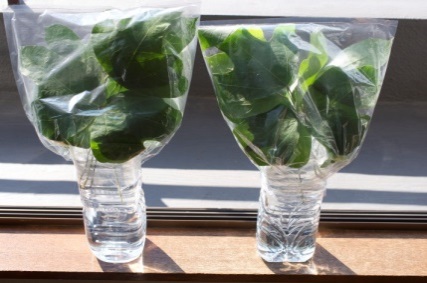 を取り入れ（　　　　　）を出す。　　　　　　　・植物も動物も，により（　　　　　）を取り入れ（　　　　　）を出す。			 　　　酸素　　　二酸化炭素　　　ちっ素　　３．水を通した生物のつながりについてまとめました。（　）にあてはまる言葉を下の　　　の中から選び，記号で答えましょう。・水は（　　）や（　　）などから蒸発し，（　　）となる。③は上空で雲になり，（　　）や（　　）となって地上にもどる。・水はすがたを変えながら地上と空との間をめぐり，生物の体をめぐって（　　）を支えている。１．下の文の（　）にあてはまるのは，肉食動物，草食動物，植物のうちどれですか。言葉を書き入れましょう。・（　植物　）は，日光が当たるとデンプンをつくる。・（草食動物）は植物を食べ，植物の作った養分を得ている。・（肉食動物）は，他の動物を食べ，養分を得ている。２．下の図のように，ふくろの中を人がはき出した息で満たし，植物の葉を入れて日光を当てる実験を行いました。　　の中からあてはまる言葉を選び，（　　）にかき入れましょう。・植物は日光が当たると，空気中の（二酸化炭素）　　　を取り入れ（　酸素　）を出す。　　　　　　　・植物も動物も，により（　酸素　）を取り入れ（二酸化炭素）を出す。			 　　　酸素　　　二酸化炭素　　　ちっ素　　３．水を通した生物のつながりについてまとめました。（　）にあてはまる言葉を下の　　　の中から選び，記号で答えましょう。・水は（　オ）や（　カ）などから蒸発し，（　ク）となる。③は上空で雲になり，（　ア）や（　エ）となって地上にもどる。・水はすがたを変えながら地上と空との間をめぐり，生物の体をめぐって（　キ）を支えている。